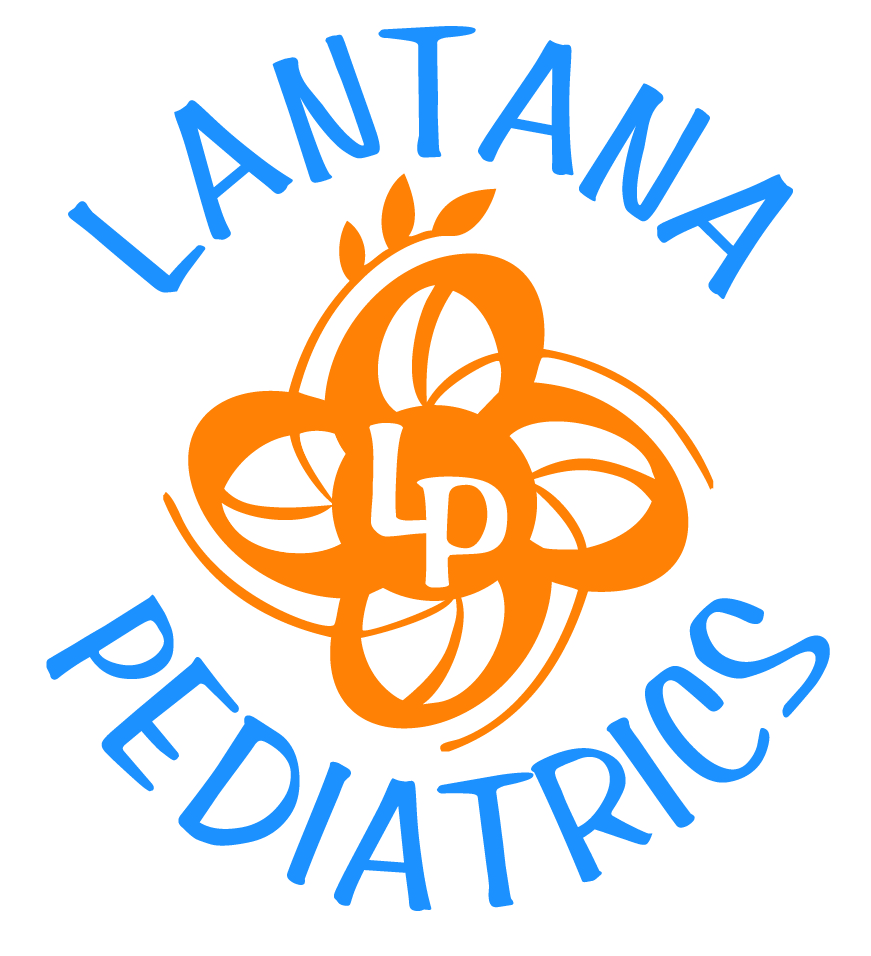 IMMUNIZATION SCHEDULEAGE							IMMUNIZATIONS/LABS	**12 month and 4 year well visits must be on or after birthday**Description of Immunizations/Tests:CBC				Complete blood countDTaP/Tdap 			Diphtheria, tetanus and acellular pertussis vaccineHep A			 	Hepatitis A vaccineHep B 				Hepatitis B vaccineHIB 				Haemophilus influenzae type b vaccineIPV				 Inactivated polio vaccineMMR 				Measles, mumps, and rubella vaccinePediarix 			Vaccine consisting of DTaP, Hep B, IPVNBS 				Newborn Screen (test for 27 rare disorders)TB Questionnaire/PPD 	Screen to assess tuberculosis risk, skin test if necessaryPrevnar 			Pneumococcal conjugate vaccine (PCV)Varivax 			Varicella (chicken pox) vaccineRotaTeq 			Rotavirus oral vaccineHPV				Human papillomavirus vaccine (Gardisil or Cervarix)Menactra 			Meningococcal vaccineM-CHAT			Modified Checklist for autism in toddlersLead Screen	Lead Screen questionnaire, blood test if high risk. Lead* is universal screen at 12 months and 2 years.Anemia Risk Assessment	Preterm/LBW, not on iron-fortified formula??, adolescent femaleHgb/Hct			Hemoglobin/HematocritBlood Pressure	Blood Pressure measurements become part of the physical exam beginning at age 3 years. BirthHepB#1 Newborn Screen (NBS) #1 Hearing Screen3-5 daysWeight check Jaundice screen Feeding Evaluation1-2 weeksNBS #21 monthWeight CheckTB questionnaire Vit D supplementation as needed2 monthsPentacelPrevnar HepBRotaTeq 4 monthsPentacelPrevnar RotaTeq Anemia Risk Assessment (Hgb/Hct if +)6 monthsPentacelPCV, Hep B, RotaTeq, Flu (seasonal) Lead Screen, TB screen (PPD if +), Fluoride supplementation as needed.9 monthsLead Screen (blood test if +) Developmental Screening12 months**PCV MMR Varivax Hep A Lead Screen* (+risk/Medicaid), PPDHgb/Hct15monthsDTaPHiB Hgb/Hct 18 monthsHepA Hgb/Hct Lead (no previous screen or change in risk) TB questionnaireDevelopmental Screen Autism Screen (M-CHAT)2 yearCBC PPD M-CHAT Vision Hgb/HctLead (+risk/Medicaid)*Lipid panel (if high risk)2.5 yearDevelopmental Screen  Lipid Panel (if needed) MCHAT3 yearTB questionnaire Hearing Vision Blood pressureLead (if not previously screened at 1-2 yrs)4 year**DTaP IPV MMR Varicella PPDVision Hearing Hgb/HctLipid Panel (if high risk)5 and 6 yearCatch-up immunizations Vision Hearing PPD (if not done previous year)  Lipid panel as needed7 and 8 yearCatch-up immunizations Vision Hearing9 and 10 yearConsider HPV vaccineLipid Panel if not previously done Vision Hearing11 and 12 yearTdap HPV (3 doses)Menactra VisionHearing Lipid Panel as necessary Anemia risk Assessment (Hgb/Hct as needed)16 yearMenactraAnemia risk assessment (esp. females)